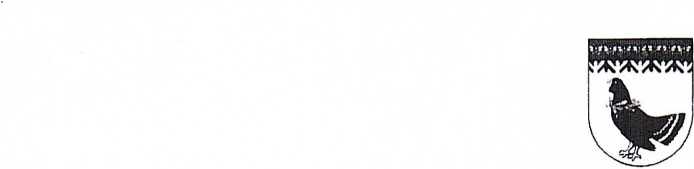 МАРИЙ ЭЛ РЕСПУБЛИКЫН
МАРИЙ ТУРЕКМУНИЦИПАЛЬНЫЙ РАЙОНЫН
АДМИНИСТРАЦИЙЖЕ
ПУНЧАЛАДМИНИСТРАЦИЯ
МАРИ-ТУРЕКСКОГО
МУНИЦИПАЛЬНОГО РАЙОНА
РЕСПУБЛИКИ МАРИЙ ЭЛ
ПОСТАНОВЛЕНИЕот 20 декабря 2023 года № 878Об утверждении Программы профилактики рисков
причинения вреда (ущерба) охраняемым законом ценностям
при осуществлении муниципального контроля за исполнением единой
теплоснабжающей организацией обязательств по строительству,
реконструкции и (или) модернизации объектов теплоснабжения
в Мари-Турекском муниципальном районе на 2024 годВ соответствии со статьей 17.1 Федерального закона от 06.10.2003 г. № 131-ФЗ «Об общих принципах местного самоуправления в Российской Федерации», частью 4 статьи 44 Федерального закона от 31.07.2020 г. № 248- ФЗ «О государственном контроле (надзоре) и муниципальном контроле в Российской Федерации», постановлением Правительства Российской Федерации от 25.06.2021 г. № 990 «Об утверждении Правил разработки и утверждения контрольными (надзорными) органами программы профилактики рисков причинения вреда (ущерба) охраняемым законом ценностям», администрация Мари-Турекского муниципального района Республики Марий Эл постановляет:Утвердить прилагаемую Программу профилактики рисков причинения вреда (ущерба) охраняемым законом ценностям при осуществлении муниципального контроля за исполнением единой теплоснабжающей организацией обязательств по строительству, реконструкции и (или) модернизации объектов теплоснабжения в Мари- Турекском муниципальном районе на 2024 год.Разместить настоящее постановление на официальном сайте администрации Мари-Турекского муниципального в информационнотелекоммуникационной сети «Интернет».Настоящее постановление вступает в силу 01 января 2024 года.Контроль за исполнением настоящего постановления возложить на первого заместителя главы администрации Мари-Турекского муниципального района Республики Марий Эл А.С. Зыкова.Г лава администрации
Мари-Турекского
муниципального района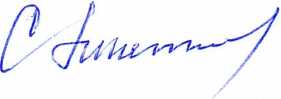 С.Ю.РешетовУТВЕРЖДЕНАпостановлением администрации
Мари-Турекского
муниципального района
от 20 декабря 2023 года № 878Программапрофилактики рисков причинения вреда (ущерба) охраняемым законом
ценностям при осуществлении муниципального контроля за исполнением
единой теплоснабжающей организацией обязательств по строительству,
реконструкции и (или) модернизации объектов теплоснабжения
в Мари-Турекском муниципальном районеРаздел 1. Анализ текущего состояния осуществления вида контроля, описание
текущего уровня развития профилактической деятельности контрольного
(надзорного) органа, характеристика проблем, на решение которых
направлена программа профилактики1. Настоящая программа профилактики рисков причинения вреда (ущерба) охраняемым законом ценностям при осуществлении муниципального контроля за исполнением единой теплоснабжающей организацией обязательств по строительству и (или) модернизации объектов теплоснабжения в Мари-Турекском муниципальном района на 2024 год (далее - Программа) разработана в соответствии со статьей 44 Федерального закона от 31.07.2020 № 248-ФЗ «О государственном контроле (надзоре) и муниципальном контроле в Российской Федерации» (далее - Закон № 248-ФЗ), постановлением Правительства Российской Федерации от 25.06.2021 № 990 «Об утверждении Правил разработки и утверждения контрольными (надзорными) органами программы профилактики рисков причинения вреда (ущерба) охраняемым законом ценностям» и предусматривает комплекс мероприятий по профилактике рисков причинения вреда (ущерба) охраняемым законом ценностям при осуществлении муниципального контроля в границах Мари-Турекского муниципального района (далее - муниципальный контроль в сфере теплоснабжения).Предметом муниципального контроля за исполнением единой теплоснабжающей организацией обязательств является соблюдение единой теплоснабжающей организацией в процессе реализации мероприятий по строительству, реконструкции и (или) модернизации объектов теплоснабжения вМари-Турекском муниципальном районе, необходимых для развития, обеспечения надежности и энергетической эффективности системы теплоснабжения и определенных для нее в схеме теплоснабжения, требований Федерального закона от 27 июля 2010 г. № 190-ФЗ «О теплоснабжении» и принятых в соответствии с ним иных нормативных правовых актов, в том числе соответствие таких реализуемых мероприятий схеме теплоснабжения.Объектами муниципального контроля за исполнением единой теплоснабжающей организацией обязательств являются:а)	деятельность, действия (бездействие) единой теплоснабжающей организации (далее также - контролируемое лицо) по исполнению обязательств, в рамках которых должны соблюдаться обязательные требования, указанные в части 3 статьи 23.7 Федерального закона от 27 июля 2010 г. № 190-ФЗ «О теплоснабжении», согласно которой единая теплоснабжающая организация обязана реализовывать мероприятия по строительству, реконструкции и (или) модернизации объектов теплоснабжения, необходимых для развития, повышения надежности и энергетической эффективности системы теплоснабжения, определенные для нее в схеме теплоснабжения в соответствии с перечнем и сроками, указанными в схеме теплоснабжения;б)	результаты деятельности единой теплоснабжающей организации, в том числе продукция (товары), работы и услуги, к которым предъявляются обязательные требования, указанные в части 3 статьи 23.7 Федерального закона от 27 июля 2010 г. № 190-ФЗ «О теплоснабжении»;в)	здания, помещения, сооружения, линейные объекты, территории, включая водные, земельные и лесные участки, оборудование, устройства, предметы, материалы, транспортные средства, компоненты природной среды, природные и природно-антропогенные объекты, другие объекты, которыми единая теплоснабжающая организация владеет и (или) пользуется, компоненты природной среды, природные и природно-антропогенные объекты, не находящиеся во владении и (или) пользовании единой теплоснабжающей организации (далее - производственные объекты), к которым предъявляются обязательные требования, указанные в части 3 статьи 23.7 Федерального закона от 27 июля 2010 г. № 190-ФЗ «О теплоснабжении».Субъектами профилактических мероприятий при осуществлении муниципального контроля за соблюдением требований законодательства являются юридические лица, индивидуальные предприниматели, граждане (подконтрольные субъекты).В 2023 году данный вид контроля не осуществлялся, провести анализ текущего состояния осуществления вида контроля за исполнением единой теплоснабжающей организацией обязательств по строительству, реконструкции и (или) модернизации объектов теплоснабжения в Мари-Турекском муниципальном районе и описание текущего уровня развития профилактической деятельности не представляется возможным.Раздел II. Цели и задачи реализации программы профилактикиОсновными целями программы профилактики являются:-стимулирование добросовестного соблюдения обязательных требованийвсеми контролируемыми лицами;-профилактика рисков причинения вреда (ущерба) охраняемым законом ценностям всеми контролируемыми лицами;устранение условий, причин и факторов, способных привести к нарушениям обязательных требований и (или) причинению вреда (ущерба) охраняемым законом ценностям;создание условий для доведения обязательных требований до контролируемых лиц, повышение информированности о способах их соблюдения.Проведение профилактических мероприятий программы профилактики направлено на решение следующих задач:укрепление системы профилактики нарушений обязательных требований;повышение уровня правовой грамотности контролируемых лиц, в том числе путем обеспечения доступности информации об обязательных требованиях законодательства и необходимых мерах по их исполнению;оценка возможной угрозы причинения, либо причинения вреда жизни, здоровью граждан, выработка и реализация профилактических мер, способствующих ее снижению;выявление факторов угрозы причинения, либо причинения вреда жизни, здоровью граждан, причин и условий, способствующих нарушению обязательных требований, определение способов устранения или снижения угрозы;оценка состояния подконтрольной среды и установление зависимости видов и интенсивности профилактических мероприятий от присвоенных контролируемым лицам уровней риска;-создание системы консультирования и информирования подконтрольных субъектов.При осуществлении муниципального контроля за исполнением единой теплоснабжающей организацией обязательств проведение профилактических мероприятий, направленных на снижение риска причинения вреда (ущерба), является приоритетным по отношению к проведению контрольных мероприятий.Раздел III. Перечень профилактических мероприятий, сроки (периодичность) их проведенияИнформирование осуществляется должностными лицами администрации Мари-Турекского муниципального района по вопросам соблюдения обязательных требований следующими способами:размещение сведений на официальном сайте администрации Мари- Турекского муниципального района в специальном разделе, посвященном контрольной деятельности, в средствах массовой информации, через личные кабинеты контролируемых лиц в государственных информационных системах (при их наличииинформирование, юридических лиц, индивидуальных предпринимателей, физических лиц по вопросам соблюдения обязательных требований, установленных федеральными законами и законами Республики Марий Эл, а также муниципальными правовыми актами.Консультирование контролируемых лиц осуществляется:должностными лицами, уполномоченными осуществлять муниципальный контроль по телефону, посредством видео-конференц-связи, на личном приеме либо в ходе проведения профилактических мероприятий, контрольных мероприятий и не должно превышать 15 минут;главой администрации (заместителем) либо должностным лицом, уполномоченным осуществлять муниципальный лесной контроль на личном приеме.Консультирование осуществляется в устной или письменной форме по следующим вопросам:а)	организация и осуществление муниципального контроля за исполнением единой теплоснабжающей организацией обязательств по строительству, реконструкции и (или) модернизации объектов теплоснабжения в Мари-Турекском муниципальном районе;б)	порядок осуществления контрольных мероприятий, установленных Положением по осуществлению муниципального контроля за исполнением единой теплоснабжающей организацией обязательств по строительству, реконструкции и (или) модернизации объектов теплоснабжения в Мари-Турекском муниципальном районе, утвержденного решением Собрания депутатов Мари-Турекского муниципального района Республики Марий Эл от 29.09.2021 г. №236;в)	порядок обжалования действий (бездействия) должностных лиц,уполномоченных осуществлять муниципальный контроль за исполнением единой теплоснабжающей организацией обязательств по строительству, реконструкции и (или) модернизации объектов теплоснабжения в Мари-Турекском муниципальном районе;г)	получение информации о нормативных правовых актах (их отдельных положениях), содержащих обязательные требования, оценка соблюдения которых осуществляется отделом в рамках контрольных мероприятий.Консультирование в письменной форме осуществляется должностным лицом, уполномоченным осуществлять муниципальный контроль за исполнением единой теплоснабжающей организацией обязательств по строительству, реконструкции и (или) модернизации объектов теплоснабжения в Мари-Турекском муниципальном районе, в следующих случаях:а)	контролируемым лицом представлен письменный запрос о представлении письменного ответа по вопросам консультирования;б)	за время устного консультирования предоставить ответ на поставленные вопросы невозможно;в)	ответ на поставленные вопросы требует дополнительного запроса сведений.При осуществлении консультирования должностное лицо, уполномоченное осуществлять муниципальный контроль за исполнением единой теплоснабжающей организацией обязательств по строительству, реконструкции и (или) модернизации объектов теплоснабжения в Мари-Турекском муниципальном районе, обязано соблюдать конфиденциальность информации, доступ к которой ограничен в соответствии с законодательством Российской Федерации.В ходе консультирования не может предоставляться информация, содержащая оценку конкретного контрольного мероприятия, решений и (или) действий должностных лиц, уполномоченных осуществлять муниципальный лесной контроль, иных участников контрольного мероприятия, а также результаты проведенных в рамках контрольного мероприятия экспертизы, испытаний.Информация, ставшая известной должностному лицу, уполномоченному осуществлять муниципальный лесной контроль, в ходе консультирования, не может использоваться администрацией Мари-Турекского муниципального района в целях оценки контролируемого лица по вопросам соблюдения обязательных требований.Должностными лицами, уполномоченными осуществлять муниципальный контроль за исполнением единой теплоснабжающей организацией обязательств по строительству, реконструкции и (или) модернизации объектов теплоснабжения в Мари-Турекском муниципальном районе, ведется журнал учета консультирований.В случае поступления в администрацию Мари-Турекского муниципального района пяти и более однотипных обращений контролируемых лиц и их представителей консультирование осуществляется посредством размещения на официальном сайте в специальном разделе, посвященном контрольной деятельности, письменного разъяснения, подписанного главой (заместителем главы) администрации Мари-Турекского муниципального района или должностным лицом, уполномоченным осуществлять муниципальный лесной контроль.3.3. Профилактический визит.Профилактический визит проводится в форме профилактической беседы по месту осуществления деятельности контролируемого лица либо путемиспользования видео-конференц-связи;В ходе профилактического визита контролируемое лицо информируется об обязательных требованиях, предъявляемых к его деятельности либо к принадлежащим ему объектам контроля.При проведении профилактического визита контролируемым лицам не выдаются предписания об устранении нарушений обязательных требований. Разъяснения, полученные контролируемым лицом в ходе профилактического визита, носят рекомендательный характер.До 1 января 2030 года право направления обращений контролируемых лиц по вопросу осуществления консультирования и проведения профилактического визита в отношении такого контролируемого лица обеспечивается с использованием федеральной государственной информационной системы «Единый портал государственных муниципальных услуг (функций)». Такое обращение подлежит рассмотрению уполномоченным на рассмотрение обращения органом в течение 10 рабочих дней со дня его регистрации.За исключением случаев, предусмотренных пунктом 11 постановления Правительства Российской Федерации от 10 марта 2022 года № 336 «Об особенностях организации и осуществления государственного контроля (надзора), муниципального контроля», до 2030 года в планы проведения плановых контрольных (надзорных) мероприятий планы проведения плановых проверок при осуществлении видов муниципального контроля, порядок организации и осуществления которых регулируется Федеральным законом «О государственном контроле (надзоре) и муниципальном контроле в Российской Федерации», «О защите прав юридических лиц и индивидуальных предпринимателей при осуществлении государственного контроля (надзора) и муниципального контроля», включаются плановые контрольные мероприятия, плановые проверки только в отношении объектов контроля, отнесенных к категориям чрезвычайно высокого и высокого риска, опасным производственным объектам II класса опасности, гидротехническим сооружениям II класса.Контролируемое лицо вправе обратиться в контрольный орган с просьбой о проведении профилактического визита. В случае если такое обращение поступило не позднее, чем за 2 месяца до даты начала проведения планового контрольного мероприятия, контрольный орган обеспечивает включение профилактического визита в программу профилактики рисков причинения вреда (ущерба) охраняемым законом ценностям. Такой профилактический визит проводится не позднее чем за один месяц до даты проведения планового контрольного мероприятия, при этом дата его проведения предварительно согласовывается с контролируемым лицом любым способом, обеспечивающим фиксирование такого согласования. В случае если профилактический визит проведен в течение 3 месяцев до даты проведения планового контрольного мероприятия, контрольный орган вправе принять решение об исключении планового контрольного мероприятия из плана плановых контрольных мероприятий.В планы проведения плановых контрольных мероприятий до 2030 года не включаются плановые контрольные мероприятия в отношении муниципальных учреждений дошкольного и начального общего образования, основного общего и среднего общего образования, объекты контроля которых отнесены к категориям чрезвычайно высокого и высокого риска, а в отношении таких учреждений может проводиться профилактический визит продолжительностью один день, не предусматривающий возможность отказа от его проведения.В случае принятия контрольным органом решения о проведении в отношении муниципальных учреждений общего образования, основного общего и среднего общего образования, объекты контроля которых отнесены к категориям чрезвычайно высокого и высокого риска, профилактического визита, такое профилактическое мероприятие включается в программу профилактики рисков причинения вреда (ущерба) охраняемым законом ценностям в соответствии с Правилами разработки утверждения контрольными органами программы профилактики рисков причинения вреда (ущерба) охраняемым законом ценностям, утвержденными постановлением Правительства Российской Федерации от 25 июня 2021 года № 990 «Об утверждении Правил разработки и утверждения контрольными (надзорными) органами программы профилактики рисков причинения вреда (ущерба) охраняемым законом ценностям».В случае, если контролируемое лицо является муниципальным учреждением, то предписание об устранении выявленных нарушений выдается контролируемому лицу или органу, осуществляющему функции и полномочия учредителя контролируемого лица. В случае выдачи предписания об устранении выявленных нарушений контролируемому лицу копия такого предписания направляется органу, осуществляющему функции и полномочия учредителя контролируемого лица.».Раздел IV. Показатели результативности и эффективности программыпрофилактикиРаздел V. Финансирование Программы.Финансовое обеспечение мероприятий Программы не предусмотрено.на 2024 годНаименованиепрограммыПрограмма профилактики рисков причинения вреда (ущерба) охраняемым законом ценностям в сфере муниципального контроля за исполнением единой теплоснабжающей организацией обязательств по строительству, реконструкции и (или) модернизации объектов теплоснабжения на территории Мари-Турекского муниципального района на 2024 годПравовыеоснованияразработкипрограммыФедеральный Закон от 06.10.2003 г. № 131-ФЗ «Об общих принципах организации местного самоуправления в Российской Федерации»;Федеральный закон от 31.07.2020 г. № 248-ФЗ «О государственном контроле (надзоре) и муниципальном контроле в Российской Федерации»;Постановление Правительства Российской Федерации от 25.06.2021 г. № 990 «Об утверждении правил разработки и утверждения контрольными (надзорными) органами программы профилактики рисков причинения вреда (ущерба) охраняемым законом ценностям»РазработчикпрограммыАдминистрация Мари-Турекского муниципального района Республики Марий Эл (далее - Администрация района)ЦелипрограммыСтимулирование добросовестного соблюдения обязательных требований всеми контролируемыми лицами;Устранение условий, причин и факторов, способных привести к нарушениям обязательных требований и (или) причинению вреда (ущерба) охраняемым законом ценностям;Создание условий для доведения обязательных требований до контролируемых лиц, повышение информированности о способах их соблюдения.ЗадачипрограммУкрепление системы профилактики нарушений обязательных требований;Выявление причин, факторов и условий, способствующих нарушениям обязательных требований, разработка мероприятий, направленных на устранение обязательных требований;Повышение правосознания и правовой культуры юридических лиц, индивидуальных предпринимателей и граждан.Сроки и этапы2024 годреализациипрограммыИсточникифинансированияФинансовое обеспечение мероприятий Программы не предусмотреноОжидаемыеконечныерезультатыСнижение рисков причинения вреда охраняемым законом ценностям;Увеличение доли законопослушных подконтрольных субъектов;Развитие системы профилактических мероприятий;Внедрение различных способов профилактики;Повышение прозрачности деятельности Администрации в сфере муниципального контроля;Снижение издержек контрольной деятельности и административнойнагрузки на подконтрольные субъекты;Повышение уровня правовой грамотности подконтрольных субъектов, в том числе путем обеспечения доступности информации об обязательных требованиях и необходимых мерах по их исполнению;Формирование единого понимания обязательных требований в сфере муниципального контроля у всех участников контрольной деятельности;Мотивация подконтрольных субъектов к добросовестному поведению и, как следствие, снижение уровня ущерба охраняемым законом ценностям.СтруктурапрограммыПодпрограммы отсутствуют№п/пНаименование мероприятийСрокисполненияОтветственныйисполнитель1.Размещение на официальном сайте администрации в информационнотелекоммуникационной сети «Интернет» перечней нормативных правовых актов, регулирующих осуществление муниципального контроля в сфере теплоснабжения на территории Мари-Т урекского муниципального района Республики МарийПостоянноОтдел архитектуры и муниципального хозяйства администрации Мари-Турекского муниципального района2Информирование, юридических лиц, индивидуальных предпринимателей, физических лиц по вопросам соблюденияПо мере необходимостиДолжностные лица администрации района уполномоченные осуществлятьмуниципальный контроль вобязательных требований, установленных федеральными законами и законами Республики Марий Эл, а также муниципальными правовыми актамисфере теплоснабжения3.КонсультированиеПо мере обращения подконтрольных субъектовДолжностные лица уполномоченные осуществлятьмуниципальный контроль в сфере теплоснабжения4.Профилактический визитПо мере необходимостиДолжностные лица уполномоченные осуществлятьмуниципальный контроль в сфере теплоснабжения№п/пНаименование показателяВеличина1.Полнота информации, размещенной в информационно- теле-коммуникационной сети «Интернет» в соответствии с частью 3 статьи 46 Федерального закона от 31 июля 2020 г. № 248-ФЗ «О государственном контроле (надзоре) и муниципальном контроле в Российской Федерации»100%2.Удовлетворенность контролируемых лиц и их представителями консультированием100 % от числа обратившихся